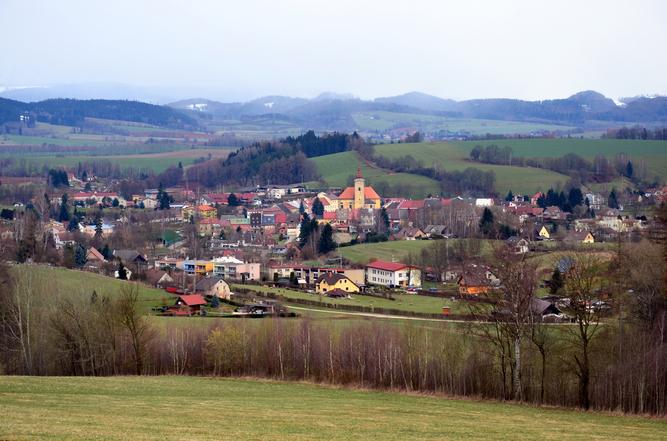 na období let 2017–2026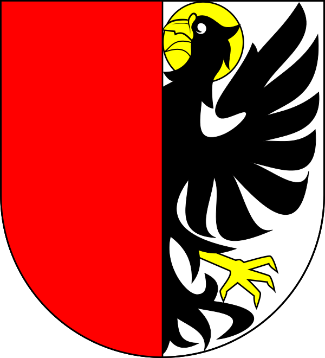 Dodatek duben 2021Program rozvoje města Pilníkov na období let 2017 – 2026 schválený Zastupitelstvem města dne 19.6.2017Z M Ě N O V Ý   L I ST 1.  Schváleno MZ č.2/2021 bod 3     Změna :   akce „Výstavba nové mateřské školy v Pilníkově na p.p.č. 64/1 v k.ú.Pilníkov I“     Aktualizace :     8.4.2021Program rozvoje města Pilníkov na období let 2017 – 2026 schválený Zastupitelstvem města dne 19.6.2017Z M Ě N O V Ý   L I ST 1.  Schváleno MZ č.2/2021 bod 3     Změna :   akce „Základní škola Pilníkov – rozšíření užitných ploch a řešení bezbariérového                      přístupu“     Aktualizace :     8.4.2021Program rozvoje města Pilníkov na období let 2017 – 2026 schválený Zastupitelstvem města dne 19.6.2017Z M Ě N O V Ý   L I ST 1.  Schváleno MZ č.2/2021 bod 3     Změna :   akce „Rekonstrukce a zkapacitnění vodojemu Pilníkov a rekonstrukce                      vodovodního přivaděče“     Aktualizace :     8.4.2021Program rozvoje města Pilníkov na období let 2017 – 2026 schválený Zastupitelstvem města dne 19.6.2017Z M Ě N O V Ý   L I ST 1.  Schváleno MZ č.2/2021 bod 3     Změna :   akce „Obnova herních prvků, doplnění venkovního mobiliáře a zabezpečení                                zahrady MŠ“     Aktualizace :     8.4.2021Program rozvoje města Pilníkov na období let 2017 – 2026 schválený Zastupitelstvem města dne 19.6.2017Z M Ě N O V Ý   L I ST 1.  Schváleno MZ č.2/2021 bod 3     Změna :   akce „Výstavba bytového domu na st.p.č. 113/1 v k.ú.Pilníkov I“     Aktualizace :     8.4.2021Program rozvoje města Pilníkov na období let 2017 – 2026 schválený Zastupitelstvem města dne 19.6.2017Z M Ě N O V Ý   L I ST 1.  Schváleno MZ č.2/2021 bod 3     Změna :   akce „Oprava Stiedelova křížku“     Aktualizace :     8.4.2021Program rozvoje města Pilníkov na období let 2017 – 2026 schválený Zastupitelstvem města dne 19.6.2017Z M Ě N O V Ý   L I ST 1.  Schváleno MZ č.2/2021 bod 3     Změna :   akce „Oprava Pauerova kříže“       Aktualizace :    8.4.20213.2.1 Klíčová oblast rozvoje VYBAVENOST MĚSTACíl 1.1: Modernizovat stávající vybavenost a zvýšit variabilitu poskytovaných služeb 
ve městěOpatření 1.1.2: Uskutečnit další aktivity vedoucí ke zkvalitnění vybavenosti městaVýstavba nové mateřské školy v Pilníkově na p.p.č. 64/1 v k.ú.Pilníkov ISoučasný třípodlažní objekt mateřské školy, původně bytový dům, s kapacitou 42 dětí nevyhovuje hygienickým a provozně-technickým požadavkům. Z důvodu podpory předškolního vzdělávání se počítá s nárůstem kapacity ze dvou tříd na tři třídy po 25 dětech. Projekt využívá nedaleké stávající zahrady s venkovním herním mobiliářem.Oprava Pauerova křížku Jedná se o kamennou pískovcovou památku „Boží muka“ na p.p.č. 1726 v k.ú. Pilníkov II v ulici Kocléřovská naproti ulici Mlýnská. Restaurováním dojde k revitalizaci a k estetickému zhodnocení současného dezolátního stavu.Oprava Stiedelova křížku Jedná se o kamennou pískovcovou památku na p.p.č. 427/2 v k.ú. Pilníkov III v ulici Trutnovská naproti ulici Starobucká. Restaurováním dojde k revitalizaci a k estetickému zhodnocení současného stavu.Cíl 1.2: Zkvalitnit stav budov ve vlastnictví městaZákladní škola Pilníkov – rozšíření užitných ploch a řešení bezbariérového přístupuPodpora školního vzdělávání – nástavba a vestavba podkroví s opravou střešní krytiny s nárůstem kapacity učeben a kabinetů pro učitele. Vytvoření bezbariérového přístupu pro imobilní žáky.Obnova herních prvků, doplnění venkovního mobiliáře a zabezpečení zahrady MŠReflektování na opotřebení herních prvků a venkovního mobiliáře MŠ včetně výměny branky, brány  a oplocení zahrady. Opatření 1.2.2: Zkvalitnit stav obytných budov ve vlastnictví městaVýstavba bytového domu na st.p.č. 113/1 v k.ú.Pilníkov IVýstavba nového bytového domu na místě bývalé školní jídelny. Objekt k bydlení se 3 nadzemními a jedním podzemním podlažím s 8 byty s bezbariérovým přístupem pro imobilní občany. 3.2.2 Klíčová oblast rozvoje INFRASTRUKTURACíl 2.2: Zajistit rozvoj technické infrastruktury a infrastruktury související se zvýšením bezpečnosti na území městaOpatření 2.2.1: Zkvalitnit technickou infrastrukturu na území městaRekonstrukce a zkapacitnění vodojemu Pilníkov a rekonstrukce vodovodního přivaděčeVýměna stávajícího dožitého litinového a ekologicky nevyhovujícího azbestového potrubí vodovodního přivaděče v rozsahu od jímače vody až po vodojem včetně zvýšení objemu vodojemu. Současně se zvýší vydatnost vodojemu v době oprav vodovodního řadu.9.4.2021                                                                                                       Josef Červený                                                                                                                             StarostaPřílohy :Výstavba nové mateřské školy v Pilníkově na p.p.č. 64/1 v k.ú.Pilníkov IVýstavba nové mateřské školy v Pilníkově na p.p.č. 64/1 v k.ú.Pilníkov IžadatelMěsto Pilníkovrole městaRealizačnípartneři projektu/dotčený orgánZŠ a MŠ Pilníkov, MAS KJH, Královéhradecký krajzdůvodnění a přínos projektu pro rozvoj městaPodpora předškolního vzdělávání počítá s nárůstem kapacity ze dvou tříd na tři třídy po 25 dětechtyp projektuInvestičnídůležitost projektuVysokápředpokládané náklady projektuCca 30 mil. Kčpředpokládané zdroje financování projektuEU – IROP 2017-2026Vlastní prostředkyDotace prostřednictvím MAS KJHDS KHK 2017-2026vazby na strategické dokumentyStrategie rozvoje Královéhradeckého kraje 2017-2026 (SO 1: Konkurenceschopnost 
a inovace, StC 1.3: Zvýšit zaměstnanost v Královéhradeckém kraji zlepšením vzdělanostní struktury obyvatel a jejím propojením na regionální trh práce)Program rozvoje Královéhradeckého kraje 2017-2026 (Opatření 1.3.1: Podpora předškolního, primárního, sekundárního, základního uměleckého a zájmového vzdělávání)Strategie komunitně vedeného místního rozvoje pro území MAS Království – Jestřebí hory, o.p.s. na období 2017–2026 (KOR 2: Občanská vybavenost – školství, sociální služby a volný čas, StC: Zajistit hodnotné životní podmínky všech obyvatel regionu, SC 2.2: Udržet základní školství i v menších obcích)místo realizace projektuP.p.č. 64/1 v k.ú.Pilníkov I, vedle kryté haly sportovištěpředpokládané období realizace projektu2022-2026odpovědnost 
za realizaci projektuZastupitelstvo města Pilníkovstav připravenosti projektuProjektová dokumentacedoplňující informaceVazba na klíčové oblasti rozvoje PRM Pilníkov 2017-2026:   3.2.1.Oprava Pauerova křížkuOprava Pauerova křížkužadatelMěsto Pilníkovrole městaRealizačnípartneři projektu/dotčený orgánMinisterstvo zemědělství, Královéhradecký krajzdůvodnění a přínos projektu pro rozvoj městaRestaurováním dojde k revitalizaci a k estetickému zhodnocení současného dezolátního stavutyp projektuNeinvestičnídůležitost projektuStřednípředpokládané náklady projektuV řádu desítek tisíc Kčpředpokládané zdroje financování projektuProstředky města PilníkovProstředky z fondu Ministerstva zemědělstvívazby na strategické dokumentyStrategie rozvoje Královéhradeckého kraje 2017-2026 (SO 3: Veřejné služby 
a občanská společnost, StC 3.4: Podporovat rozvoj kultury a sportu a rozšířit nabídku trávení volného času pro obyvatele kraje i jeho návštěvníky)Program rozvoje Královéhradeckého kraje 2017-2026 (Opatření 3.4.1: Ochrana 
a podpora kulturního a historického dědictví regionu)Strategie komunitně vedeného místního rozvoje pro území MAS Království – Jestřebí hory, o.p.s. na období 2017–2026 (KOR 1: Cestovní ruch, StC: ZVytvořit dobré podmínky pro rozvoj cestovního ruchu – území atraktivní pro je jeho hosty, nabízející pracovní příležitosti jeho obyvatelům, SC 1.1: Zlepšit infrastrukturu cestovního ruchu)místo realizace projektuParcela KN st. 1726 (k.ú. Pilníkov II)předpokládané období realizace projektuPrůběžně po celé programové obdobíodpovědnost 
za realizaci projektuZastupitelstvo města Pilníkovstav připravenosti projektuCenová nabídka zhotoviteledoplňující informaceVazba na klíčové oblasti rozvoje PRM Pilníkov 2017-2026: 3.2.1.Oprava Stiedelova křížkuOprava Stiedelova křížkužadatelMěsto Pilníkovrole městaRealizačnípartneři projektu/dotčený orgánMinisterstvo zemědělství, Královéhradecký krajzdůvodnění a přínos projektu pro rozvoj městaRestaurováním dojde k revitalizaci a k estetickému zhodnocení současného  stavutyp projektuNeinvestičnídůležitost projektuStřednípředpokládané náklady projektuV řádu desítek tisíc Kčpředpokládané zdroje financování projektuProstředky města PilníkovProstředky z fondu Ministerstva zemědělstvívazby na strategické dokumentyStrategie rozvoje Královéhradeckého kraje 2017-2026 (SO 3: Veřejné služby 
a občanská společnost, StC 3.4: Podporovat rozvoj kultury a sportu a rozšířit nabídku trávení volného času pro obyvatele kraje i jeho návštěvníky)Program rozvoje Královéhradeckého kraje 2017-2026 (Opatření 3.4.1: Ochrana 
a podpora kulturního a historického dědictví regionu)Strategie komunitně vedeného místního rozvoje pro území MAS Království – Jestřebí hory, o.p.s. na období 2017–2026 (KOR 1: Cestovní ruch, StC: ZVytvořit dobré podmínky pro rozvoj cestovního ruchu – území atraktivní pro je jeho hosty, nabízející pracovní příležitosti jeho obyvatelům, SC 1.1: Zlepšit infrastrukturu cestovního ruchu)místo realizace projektuParcela KN st. 427/2 (k.ú. Pilníkov III)předpokládané období realizace projektuPrůběžně po celé programové obdobíodpovědnost 
za realizaci projektuZastupitelstvo města Pilníkovstav připravenosti projektuCenová nabídka zhotoviteledoplňující informaceVazba na klíčové oblasti rozvoje PRM Pilníkov 2017-2026: 3.2.1.Základní škola Pilníkov – rozšíření užitných ploch a řešení bezbariérového přístupuZákladní škola Pilníkov – rozšíření užitných ploch a řešení bezbariérového přístupužadatelMěsto Pilníkovrole městaRealizačnípartneři projektu/dotčený orgánZŠ  Pilníkov, MAS KJH, Královéhradecký krajzdůvodnění a přínos projektu pro rozvoj městaPodpora školního vzdělávání – nárůst kapacity učeben a kabinetů pro učitele. Vytvoření bezbariérového přístupu pro imobilní žáky.typ projektuInvestičnídůležitost projektuVysokápředpokládané náklady projektuV řádu desítek mil. Kčpředpokládané zdroje financování projektuEU – IROP 2017-2026Vlastní prostředkyDotace prostřednictvím MAS KJHDS KHK 2017-2026vazby na strategické dokumentyStrategie rozvoje Královéhradeckého kraje 2017-2026 (SO 1: Konkurenceschopnost 
a inovace, StC 1.3: Zvýšit zaměstnanost v Královéhradeckém kraji zlepšením vzdělanostní struktury obyvatel a jejím propojením na regionální trh práce)Program rozvoje Královéhradeckého kraje 2017-2026 (Opatření 1.3.1: Podpora předškolního, primárního, sekundárního, základního uměleckého a zájmového vzdělávání)Strategie komunitně vedeného místního rozvoje pro území MAS Království – Jestřebí hory, o.p.s. na období 2017–2026 (KOR 2: Občanská vybavenost – školství, sociální služby a volný čas, StC: Zajistit hodnotné životní podmínky všech obyvatel regionu, SC 2.2: Udržet základní školství i v menších obcích)místo realizace projektuStávající zastavěná plocha základní školy a školní družiny st.p.č. 106 a 107, č.p.34 a 35, vše  v k. ú. Pilníkov Ipředpokládané období realizace projektu2022-2026odpovědnost 
za realizaci projektuZastupitelstvo města Pilníkovstav připravenosti projektuÚzemní studiedoplňující informaceVazba na klíčové oblasti rozvoje PRM Pilníkov 2017-2026:  3.2.1.Obnova herních prvků, doplnění venkovního mobiliáře a zabezpečení zahrady MŠObnova herních prvků, doplnění venkovního mobiliáře a zabezpečení zahrady MŠžadatelMěsto Pilníkovrole městaRealizačnípartneři projektu/dotčený orgánZŠ a MŠ Pilníkov, MMR, MAS, Královéhradecký krajzdůvodnění a přínos projektu pro rozvoj městaReflektování na opotřebení herních prvků a venkovního mobiliáře MŠ včetně výměny branky, brány  a oplocení zahrady. typ projektuInvestičnídůležitost projektuStřednípředpokládané náklady projektuV řádu desítek tisíc Kčpředpokládané zdroje financování projektuEU – IROP 2017-2026POV KHK 2017-2026MASVlastní prostředkyvazby na strategické dokumentyStrategie rozvoje Královéhradeckého kraje 2017-2026 (SO 1: Konkurenceschopnost 
a inovace, StC 1.3: Zvýšit zaměstnanost v Královéhradeckém kraji zlepšením vzdělanostní struktury obyvatel a jejím propojením na regionální trh práce)Program rozvoje Královéhradeckého kraje 2017-2026 (Opatření 1.3.1: Podpora předškolního, primárního, sekundárního, základního uměleckého a zájmového vzdělávání)Strategie komunitně vedeného místního rozvoje pro území MAS Království – Jestřebí hory, o.p.s. na období 2017–2026 (KOR 2: Občanská vybavenost – školství, sociální služby a volný čas, StC: Zajistit hodnotné životní podmínky všech obyvatel regionu, SC 2.2: Udržet základní školství i v menších obcích)místo realizace projektuParcely KN p.p.č. 64/2 (k.ú. Pilníkov I)předpokládané období realizace projektuPrůběžně po celé programové obdobíodpovědnost 
za realizaci projektuZastupitelstvo města Pilníkovstav připravenosti projektuCenová nabídka zhotoviteledoplňující informaceVazba na klíčové oblasti rozvoje PRM Pilníkov 2017-2026:   3.2.1.Výstavba bytového domu na st.p.č. 113/1 v k.ú.Pilníkov IVýstavba bytového domu na st.p.č. 113/1 v k.ú.Pilníkov IžadatelMěsto Pilníkovrole městaRealizačnípartneři projektu/dotčený orgánMMRzdůvodnění a přínos projektu pro rozvoj městaZkvalitnění stavu bytového fondu ve vlastnictví městatyp projektuInvestičnídůležitost projektuVysokápředpokládané náklady projektuV řádu desítek mil. Kčpředpokládané zdroje financování projektuEU – IROP 2017-2026Vlastní prostředkyvazby na strategické dokumentyStrategie rozvoje Královéhradeckého kraje 2017-2026 (SO 4: Environmentální prostředí a sítě, StC 4.3: Zajistit udržitelné zásobování energiemi a jejich šetrné využívání na celém území Královéhradeckého kraje)Program rozvoje Královéhradeckého kraje 2017-2026 (Opatření 4.3.2: Zavádění energetických úspor)Strategie komunitně vedeného místního rozvoje pro území MAS Království – Jestřebí hory, o.p.s. na období 2017–2026 (KOR 4: Životní prostředí, StC: Podporovat veškeré aktivity vedoucí k udržení, případně zlepšení, stavu životního prostředí oblasti, SC 4.2: Zlepšit stav ovzduší podporou využívání ekologických zdrojů tepla a obnovitelných zdrojů energie)místo realizace projektuSt.p.č. 113/1 v k.ú.Pilníkov Ipředpokládané období realizace projektu2022-2026odpovědnost 
za realizaci projektuZastupitelstvo města Pilníkovstav připravenosti projektuProjektová dokumentacedoplňující informaceVazba na klíčové oblasti rozvoje PRM Pilníkov 2017-2026:  3.2.1.Rekonstrukce a zkapacitnění vodojemu Pilníkov a rekonstrukce vodovodního přivaděčeRekonstrukce a zkapacitnění vodojemu Pilníkov a rekonstrukce vodovodního přivaděčežadatelMěsto Pilníkovrole městaRealizačnípartneři projektu/dotčený orgánMŽP, Královéhradecký krajzdůvodnění a přínos projektu pro rozvoj městaRozvoj dostupné technické infrastrukturytyp projektuInvestičnídůležitost projektuVysokápředpokládané náklady projektuV řádu desítek mil. Kčpředpokládané zdroje financování projektuEU – OP ŽP 2017-2026SFŽPDS KHK 2017-2026Vlastní prostředkyvazby na strategické dokumentyStrategie rozvoje Královéhradeckého kraje 2017-2026 (SO 4: Environmentální prostředí a sítě, StC 4.1: Zlepšit stav vodohospodářské infrastruktury na území kraje)Program rozvoje Královéhradeckého kraje 2017-2026 (Opatření 4.1.1: Budování 
a modernizace vodovodní a kanalizační sítě včetně ČOV)Strategie komunitně vedeného místního rozvoje pro území MAS Království – Jestřebí hory, o.p.s. na období 2017–2026 (KOR 2: Občanská vybavenost – školství, sociální služby a volný čas, StC: Zajistit hodnotné životní podmínky všech obyvatel regionu, SC 2.5: Zajistit hodnotný život obyvatel s ohledem na zajištění základních služeb pro život na venkově)místo realizace projektuznačné území města Pilníkovpředpokládané období realizace projektu2022-2026odpovědnost 
za realizaci projektuZastupitelstvo města Pilníkovstav připravenosti projektuProjektová dokumentace před dokončenímdoplňující informaceVazba na klíčové oblasti rozvoje PRM Pilníkov 2017-2026:  3.2.2.